PRAYERS OF THE CHURCHLet us pray for the whole people of God in Christ Jesus, and for all people according to their needs.        (A brief silence)Lord Jesus Christ, you are the Good Shepherd of this congregation. We thank you for inviting us to the Sacrament of the Altar, to join in your kingdom banquet. Lead us with your Word, to come to your table to receive your body and blood for the forgiveness of our sin. Then lead us forth to do your will with glad and faithful hearts, and use us to lead many into your safe keeping.                                                       .                                .                                              Lord, in your mercy,     C: Hear our prayer.Gracious God, strengthen your church in its witness to the world. Make us a people who boldly and faithfully bear witness to your redeeming work in the world through your Son, Jesus Christ. Let the light of hope shine in this world’s dark corners of despair                  . .                                             Lord, in your mercy,     C: Hear our prayer. God of righteousness and peace, on this date fifteen years ago our nation suffered deadly attacks on our soil; planes crashed, towers fell, the nation was stunned. In these days, as scars run deep and memories hold tight to pain and devastation, bring your healing presence to bear. Help us to find hope and to work – not for vengeance – but for your divine healing and peace.                                              . .                                             Lord, in your mercy,     C: Hear our prayer.Merciful Lord, you are at work in, among, and through us to bring about your healing and reconciling work in the world. Bless all rescue workers and first responders. Keep them safe in their endeavors.          .                                            Lord, in your mercy,     C: Hear our prayer.Light of the Nations, grant that the light of  your healing might shine on those living      with illness, addiction, loneliness, anxiety, grief, wounds visible and hidden. We pray particularly for [NAMES]           Bless them with your tender care and turn their mourning into joy.            .                                             Lord, in your mercy,     C: Hear our prayer.P:  Into your hands, O Lord, we commend all for whom we pray, trusting in your mercy; through you Son, Jesus Christ, our Lord.    Amen. Bulletin Page 4 of 4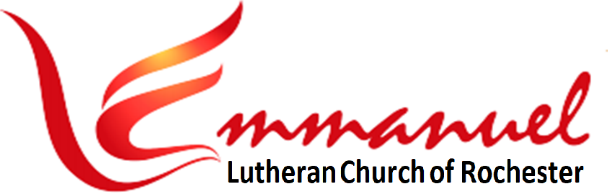 Worship - Eve of Pentecost 14      	Sat, Sep 10th, 2022 - 6pmPastor:   Rev Doug Hedman	           With One VoicePianist:  MarJean Damerval	Bread of Life LiturgyAnnouncements 		       * indicates stand as you are ableBrief Order of Confession & Forgiveness ………………….. WOV Pg 10-11 P:  In the name of the Father and of the Son and of the Holy Spirit.C:  Amen.P:  Almighty God, to whom all hearts are open, all desires known, and from whom no secrets are hid: Cleanse the thoughts of our hearts by the inspiration of you Holy Spirit, that we may perfectly love you and worthily magnify your holy name, through Jesus Christ our Lord.                                                                  C:  Amen.P:  If we say we have no sin, we deceive ourselves, and the truth is not in us. But if we confess our sins, God who is faithful and just will forgive our sins and cleanse us from all unrighteousness. Most merciful God,C:  We confess that we are in bondage to sin and cannot free ourselves. We have sinned against you in thought, word, and deed, by what we have done and by what we have left undone. We have not loved you with our whole heart; we have not loved our neighbors as ourselves. For the sake of your Son, Jesus Christ, have mercy on us. Forgive us, renew us, and lead us, so that we may delight in your will and walk in your ways, to the glory of your holy name. Amen. Bulletin Page 1 of 4P:  In the mercy of almighty God, Jesus Christ was given to die for us, and for his sake God forgives us all our sins. As a called and ordained minister of the Church of Christ, and by his authority, I therefore declare to you the entire forgiveness of all your sins in the name of the Father, and of the Son, and of the Holy Spirit.                                                                       .                                                                                            C: Amen.Hymn ………………….. Softly and Tenderly Jesus is Calling …. WOV #734*Greeting ……….……………………………….……………………….............….. WOV Pg 28 Kyrie ……….……………………………………………………………….............….. WOV Pg 28 Hymn of Praise ……….……………….…………………………….............….. WOV Pg 29 Salutation ……….…………………………….……………………...............….. WOV Pg 30 Prayer of the Day    …    P: Let us pray:    … O Lord, help your people to avoid the infection of the evil one, and with pure hearts to follow you, our only Lord.  Grant this, we pray, through Jesus Christ, your Son, our Lord, who lives and reigns with you and the Holy Spirit, one God, now and forever.      Amen.First Lesson ................................... Ezekiel 34:11-24 .…. Scripture Pg 1  Psalm 119:169-176 ………………. (Read Responsively) .. Scripture Pg 2 Second Lesson ............................... 1 Timothy 1:5-17.…. Scripture Pg 3 *Gospel Verse ……………………..………………………… Alleluia ………. WOV Pg 31 *Holy Gospel ......................................... Luke 15:1-10 .…. Scripture Pg 4 Sermon .................................................................... Pastor Doug Hedman Hymn of the Day ….…... Savior, Like a Shepherd ….. Reclaim #205 Apostles’ Creed ……….…………………….….………………...............….. WOV Pg 33 The Prayers of the Church ……….…...…...………………………... Bulletin Pg 4 Hymn ………….…….. Let Us Talents and Tongues Employ …. WOV #754 The Great Thanksgiving ……….….....……...……………………………... WOV Pg 36 Unending Hymn ……………………………..………….…………………………… WOV Pg 36 Bulletin Page 2 of 4Eucharistic Prayer ………………..…………..……….………………………… WOV Pg 37 *Lord’s Prayer …………………..……… (Traditional Version) .…. WOV Pg 39 Communion Institution ……..………….……………………………………… WOV Pg 39 Table Blessing ……………………….………….……..…………………………… WOV Pg 40 Communion Canticle ……………..….…… Thankful Hearts ..… WOV Pg 40 Post Communion Prayer ……………………………..……….……………… WOV Pg 41 Sending Blessing/Benediction  ………..………………..……………… WOV Pg 41 Hymn ……….... Have No Fear, Little Flock (v.1,2,4)  ….. Reclaim #202 Dismissal ……………...……………..………….……..……………….……………… WOV Pg 41Next WeekAfter our Sat, Sep 17th worship service, treats, coffee and juice will be provided and served by Elise Patzke and Rachel Woodford  in the Oasis fellowship hall.Calendar ItemsMon, 	Sep 12		Call Committee Closed Mtg – 6pm at OasisWed,	Sep 14		Men’s Bible Study - 11am at OasisSat,	Sep 17		Eve of Pentecost 15 Worship Service - 6pmWed,	Sep 21		Men’s Bible Study - 11am at Oasisand  		Women’s Bible Study – 1pm at Church landSat,	Sep 24	Pentecost 16 Worship - 6pm at Church landMon, 	Sep 26		Call Committee Closed Mtg – 6pm at OasisWed,	Sep 28		Men’s Bible Study - 11am at OasisSat,	Oct 1		Eve of Pentecost 17 Worship Service - 6pmWed,	Oct 5		Men’s Bible Study - 11am at OasisSat,	Oct 8		Eve of Pentecost 18 Worship Service - 6pmMon, 	Oct 10		Call Committee Closed Mtg – 6pm at OasisWed,	Oct 12		Men’s Bible Study - 11am at OasisFri,	Oct 14		Council Meeting – 2:30pm at OasisBulletin Page 3 of 4*Gospel Reading: Luke 15:1-10The Holy Gospel According to St Luke, the 15th ChapterC: Glory to you, O Lord.1The tax collectors and sinners were all drawing near to hear Jesus. 2And the Pharisees and the scribes grumbled, saying, “This man receives sinners and eats with them.” 3So he told them this parable: 4“What man of you, having a hundred sheep, if he has lost one of them, does not leave the ninety-nine in the open country, and go after the one that is lost, until he finds it?  5And when he has found it, he lays it on his shoulders, rejoicing. 6And when he comes home, he calls together his friends and his neighbors, saying to them, ‘Rejoice with me, for I have found my sheep that was lost.’ 7Just so, I tell you, there will be more joy in heaven over one sinner who repents than over ninety-nine righteous persons who need no repentance. 8Or what woman, having ten silver coins, if she loses one coin, does not light a lamp and sweep the house and seek diligently until she finds it?  9And when she has found it, she calls together her friends and neighbors, saying, ‘Rejoice with me, for I have found the coin that I had lost.’ 10Just so, I tell you, there is joy before the angels of God over one sinner who repents.”The Gospel of the Lord.                                 Praise to you, O Christ.Scripture 4 of 41st Lesson: Ezekiel 34:11-2411“For thus says the LORD God: Behold, I, I myself will search for my sheep and will seek them out. 12As a shepherd seeks out his flock when he is among his sheep that have been scattered, so will I seek out my sheep, and I will rescue them from all places where they have been scattered on a day of clouds and thick darkness. 13And I will bring them out from the peoples and gather them from the countries,  and will bring them into their own land. And I will feed them on the mountains of Israel, by the ravines, and in all the inhabited places of the country. 14I will feed them with good pasture, and on the mountain heights of Israel shall be their grazing land. There they shall lie down in good grazing land, and on rich pasture they shall feed on the mountains of Israel. 15I myself will be the shepherd of my sheep, and I myself will make them lie down, declares the LORD God.  16I will seek the lost, and I will bring back the strayed, and I will bind up the injured, and I will strengthen the weak, and the fat and the strong I will destroy. I will feed them in justice. 17As for you, my flock, thus says the LORD God: Behold, I judge between sheep and sheep, between rams and male goats. 18Is it not enough for you to feed on the good pasture, that you must tread down with your feet the rest of your pasture; and to drink of clear water, that you must muddy the rest of the water with your feet? 19And must my sheep eat what you have trodden with your feet, and drink what you have muddied with your feet? 20Therefore, thus says the LORD God to them: Behold, I, I myself will judge between the fat sheep and the lean sheep. 21Because you push with side and shoulder, and thrust at all the weak with your horns, till you have scattered them abroad, 22I will rescue my flock; they shall no longer be a prey. And I will judge between sheep and sheep. 23And I will set up over them one shepherd, my servant David, and he shall feed them: he shall feed them and be their shepherd. 24And I, the LORD, will be their God, and my servant David shall be prince among them. I am the LORD; I have spoken.”                                           . The Word of the Lord.                                           Thanks be to God. Scripture 1 of 4Psalm 119:169-176 (Read Responsively)169	Let my cry come before you, O Lord;		   Give me understanding, according to your word. 170	Let my supplication come before you;		   Deliver me, according to your promise.171	My lips shall pour forth your praise,		   When you teach me your statutes.172	My tongue shall sing of your promise,		   For all your commandments are righteous.173	Let your hand be ready to help me,		   For I have chosen your commandments.174	I long for your salvation, O Lord,		   And your law is my delight.175	Let me live, and I will praise you,			And let your judgments help me.176	I have gone astray like a sheep that is lost;Search for your servant,  For I do not forget your commandments.Scripture 2 of 42nd Reading:  1 Timothy 1:5-175The aim of our charge is love that issues from a pure heart and a good conscience and a sincere faith. 6Certain persons, by swerving from these, have wandered away into vain discussion, 7desiring to be teachers of the law, without understanding either what they are saying or the things about which they make confident assertions. 8Now we know that the law is good, if one uses it lawfully, 9understanding this, that the law is not laid down for the just but for the lawless and disobedient, for the ungodly and sinners, for the unholy and profane, for those who strike their fathers and mothers, for murderers, 10the sexually immoral, men who practice homosexuality, enslavers, liars, perjurers, and whatever else is contrary to sound doctrine, 11in accordance with the gospel of the glory of the blessed God with which I have been entrusted. 12I thank him who has given me strength, Christ Jesus our Lord, because he judged me faithful, appointing me to his service, 13though formerly I was a blasphemer, persecutor, and insolent opponent. But I received mercy because I had acted ignorantly in unbelief, 14and the grace of our Lord overflowed for me with the faith and love that are in Christ Jesus. 15The saying is trustworthy and deserving of full acceptance, that Christ Jesus came into the world to save sinners, of whom I am the foremost. 16But I received mercy for this reason, that in me, as the foremost, Jesus Christ might display his perfect patience as an example to those who were to believe in him for eternal life. 17To the King of the ages, immortal, invisible, the only God, be honor and glory forever and ever. The Word of the Lord.                         Thanks be to God. Scripture 3 of 4*Communion Canticle:  Thankful HeartsThank-ful Hearts and Voic-es Raise,Tell Ev-‘ry-one What God Has Done. Let All Who Seek the Lord Re-joice And Bear Christ’s Ho-ly NameSend us With Your Prom-is-es, O God And Lead us Forth in JoyWith Shouts of Thanks-giv-ing.  Al-le-lu-ia.Sending Hymn:  Have No Fear, Little FlockVerse 1Have No Fear, Lit-tle Flock. Have No Fear, Lit-tle Flock.       For the Fa-ther Has Cho-sen To Give You the King-dom.  Have No Fear, Lit-tle Flock.Verse 2Have Good Cheer, Lit-tle Flock. Have Good Cheer, Lit-tle Flock.       For The Father Will Keep You In His Love For-ev-er.  Have Good Cheer, Lit-tle Flock.Verse 4Thank-ful Hearts Raise to God. Thank-ful Hearts Raise to God.       For He Stays Close Be-side You, In All Things Works With You.  Thank-ful Hearts Raise to God.Hymns 4 of 4Gathering Hymn:  Softly and Tenderly Jesus is CallingVerse 1Soft-ly and Ten-der-ly Je-sus is Call-ing, Call-ing for You and for Me.See, on the Por-tals He’s Wait-ing and Watch-ingWatch-ing for You and for MeChorusCome Home, Come Home. You Who Are Wea-ry, Come Home.Ear-nest-ly, Ten-der-ly, Je-sus is Call-ing,Call-ing, O Sin-ner, Come Home. Verse 2Why Should We Tar-ry When Je-sus is Plead-ingPlead-ing for You and for Me?Why Should We Lin-ger and Heed Not His Mer-ciesMer-cies for You and for Me?ChorusCome Home, Come Home.You Who Are Wea-ry, Come Home.Ear-nest-ly, Ten-der-ly, Je-sus is Call-ing,Call-ing, O Sin-ner, Come Home.Verse 3Oh, For the Won-der-ful Love He Has Prom-isedProm-ised for You and for Me.Though We Have Sinned, He Has Mer-cy and Par-donPar-don for You and for Me.ChorusCome Home, Come Home.You Who Are Wea-ry, Come Home.Ear-nest-ly, Ten-der-ly, Je-sus is Call-ing,Call-ing, O Sin-ner, Come Home.Hymns 1 of 4Hymn of the Day:  Savior, Like a ShepherdVerse 1Sav-ior, Like a Shep-herd Lead us,Much We Need Thy Ten-der Care.In Thy Pleas-ant Pas-tures Feed us,For Our Use Thy Folds Pre-pare.Bless-ed Je-sus, Bless-ed Je-sus,Thou Hast Bought Us, Thine We Are.Bless-ed Je-sus, Bless-ed Je-sus,Thou Hast Bought Us, Thine We Are.Verse 2We Are Thine, Do Thou Be-friend us,Be the Guar-dian of Our Way.Keep Thy Flock, From Sin De-fend us,Seek us When We Go A-stray.Bless-ed Je-sus, Bless-ed Je-sus,Hear Thy Chil-dren When They Pray.Bless-ed Je-sus, Bless-ed Je-sus,Hear Thy Chil-dren When They Pray.Verse 3Thou Hast Prom-ised to Re-ceive us,Poor and Sin-ful Though We Be.Thou Hast Mer-cy to Re-lieve us,Grace to Cleanse, and Pow'r to Free.Bless-ed Je-sus, Bless-ed Je-sus,Ear-ly Let us Turn to Thee.Bless-ed Je-sus, Bless-ed Je-sus,Ear-ly Let us Turn to Thee.Verse 4Ear-ly Let us Seek Thy Favor,Ear-ly Let us Do Thy Will.Bless-ed Lord and On-ly Sav-ior,With Thy Love Our Bos-oms Fill.Bless-ed Je-sus, Bless-ed Je-sus,Thou Hast Loved us, Love us Still.Bless-ed Je-sus, Bless-ed Je-sus,Thou Hast Loved us, Love us Still.Hymns 2 of 4Communion Hymn:  Let Us Talents and Tongues EmployVerse 1Let us Tal-ents and Tongues Em-ploy,Reach-ing Out With a Shout of Joy.Bread is Bro-ken, the Wine is Poured,Christ is Spo-ken and Seen and Heard.Je-sus Lives A-gain, Earth Can Breathe A-gain,Pass the Word A-round, Loaves A-bound.Je-sus Lives A-gain, Earth Can Breathe A-gain,Pass the Word A-round, Loaves A-bound.Verse 2Christ is A-ble to Make us One.At the Ta-ble He Sets the Tone,Teach-ing Peo-ple to Live to Bless,Love in Word and in Deed Ex-press. Je-sus Lives A-gain, Earth Can Breathe A-gain,Pass the Word A-round, Loaves A-bound.Je-sus Lives A-gain, Earth Can Breathe A-gain,Pass the Word A-round, Loaves A-bound.Verse 3Je-sus Calls us in, Sends us OutBear-ing Fruit in a World of Doubt,Gives Us Love to Tell, Bread to Share.God, Em-man-u-el Ev-‘rywhere. Je-sus Lives A-gain, Earth Can Breathe A-gain,Pass the Word A-round, Loaves A-bound.Je-sus Lives A-gain, Earth Can Breathe A-gain,Pass the Word A-round, Loaves A-bound. Hymns 3 of 4 Men’s Bible StudyJoin us at Oasis Church each Wednesday at 11am, Sep 14th, 21st & 28th to study the appointed Bible Readings for the week ahead.   Bring your Bible and a friend.Women’s Bible StudyWomen’s Bible study returns at 1pm on Wed, Sep 21st at our church land building. Coffee and conversation about the future.Worship Servants TonightGuest Pastor:			  Rev Doug Hedman	      Pianist:  	 		  MarJean DamervalGreeters: 	 		  Tom & Sheri VomhofSound: 	 		  Don HoltanRecording / Projector:	  Don HoltanScripture / Prayers Reader:  Deb VomhofSet-up and Take-down:	  Don & Peg Holtan & FriendsThanks for worshiping with us this evening. Your presence is your gift to us. We pray that our Service of Worship is a blessing to you. Sealed by the Holy Spirit and marked with the cross of Christ forever we are -- praising, proclaiming and practicing  --  Emmanuel,   God  with  us,   in  daily  life!Emmanuel Lutheran Church	 		3819 - 18th Avenue NW      (1965 Emmanuel Dr NW is Coming Soon) Rochester, MN 55901Phone: 507-206-3048              Website: 	          www.emmanuelofrochester.orgNew Email:	         EmmanuelRochesterNALC@gmail.com Facebook page:      Emmanuel Lutheran Church of Rochester, MNGeneral Info*Apostles’ CreedI Believe in God, the Father Almighty, Creator of Heaven and Earth.                                         I Believe in Jesus Christ, His Only Son, Our Lord.                             He Was Conceived by the Power of the Holy Spirit and Born of the Virgin Mary.                                           He Suffered Under Pontius Pilate, Was Crucified, Died, and Was Buried. He Descended Into Hell.  On the Third Day He Rose Again. He Ascended Into Heaven, And is Seated at the Right Hand of the Father.             He Will Come Again to Judge the Living and the Dead.  I Believe in the Holy Spirit,    The Holy catholic Church,              The Communion of Saints,     The Forgiveness of Sins,               The Resurrection of The Body, And the Life Everlasting. Amen.Lord’s Prayer: Traditional VersionOur Father, Who Art In Heaven, Hallowed Be Thy Name,Thy Kingdom Come, Thy Will Be Done, On Earth As It Is In Heaven.Give Us This Day Our Daily Bread. And Forgive Us Our Trespasses,As We Forgive Those Who Trespass Against Us.And Lead Us Not Into Temptation, But Deliver Us From Evil.For Thine Is The Kingdom, And The Power, And The Glory,Forever And Ever.  Amen. Apostles Creed & the Lord’s PrayerMen’s Bible StudyJoin us at Oasis Church each Wednesday at 11am, Sep 14th, 21st & 28th to study the appointed Bible Readings for the week ahead.   Bring your Bible and a friend.Women’s Bible StudyWomen’s Bible study returns at 1pm on Wed, Sep 21st at our church land building. Coffee and conversation about the future.Worship Servants TonightGuest Pastor:			  Rev Doug Hedman	      Pianist:  	 		  MarJean DamervalGreeters: 	 		  Tom & Sheri VomhofSound: 	 		  Don HoltanRecording / Projector:	  Don HoltanScripture / Prayers Reader:  Deb VomhofSet-up and Take-down:	  Don & Peg Holtan & FriendsThanks for worshiping with us this evening. Your presence is your gift to us. We pray that our Service of Worship is a blessing to you. Sealed by the Holy Spirit and marked with the cross of Christ forever we are -- praising, proclaiming and practicing  --  Emmanuel,   God  with  us,   in  daily  life!Emmanuel Lutheran Church	 		3819 - 18th Avenue NW      (1965 Emmanuel Dr NW is Coming Soon) Rochester, MN 55901Phone: 507-206-3048              Website: 	          www.emmanuelofrochester.orgNew Email:	         EmmanuelRochesterNALC@gmail.com Facebook page:      Emmanuel Lutheran Church of Rochester, MNGeneral Info*Apostles’ CreedI Believe in God, the Father Almighty, Creator of Heaven and Earth.                                         I Believe in Jesus Christ, His Only Son, Our Lord.                             He Was Conceived by the Power of the Holy Spirit and Born of the Virgin Mary.                                           He Suffered Under Pontius Pilate, Was Crucified, Died, and Was Buried. He Descended Into Hell.  On the Third Day He Rose Again. He Ascended Into Heaven, And is Seated at the Right Hand of the Father.             He Will Come Again to Judge the Living and the Dead.  I Believe in the Holy Spirit,    The Holy catholic Church,              The Communion of Saints,     The Forgiveness of Sins,               The Resurrection of The Body, And the Life Everlasting. Amen.Lord’s Prayer: Traditional VersionOur Father, Who Art in Heaven, Hallowed Be Thy Name,Thy Kingdom Come, Thy Will Be Done, On Earth as it is in Heaven.Give us This Day Our Daily Bread, And Forgive us Our Trespasses,As We Forgive Those Who Trespass Against us.And Lead us Not Into Temptation, But Deliver us From Evil.For Thine is the Kingdom, and the Power, and the Glory,Forever and Ever.  Amen. Apostles Creed & the Lord’s Prayer